National and Statewide Data Series
Young women and girlsThese key Australian and Victorian datasets and reports may be useful where local government level data is not available in the Women’s Health Atlas, or where broader context is needed. ________________________________________________________________________________ContentsOverviewSexual and reproductive healthViolence against young women and girlsMental healthHealthy livingChronic diseaseSocioeconomicsAboriginal and Torres Strait Islander young women and girlsLGBTIQ+ young peopleMigrant and refugee young women and girlsFeedback and suggestions________________________________________________________________________________Overview: young women and girlsYouth Survey
Mission Australia, annual, ongoingThe State of Victoria’s Children report
Victoria. Department of Education and Training, annual, ongoingVictorian public health and wellbeing outcomes dashboard [Portal]
Victoria. Department of Health, 2024Reports on a wide range of adolescent and child health and wellbeing measures by sex.
directly aligned with Victorian Government health promotion objectives and outcomesGrowing Up In Australia: the Longitudinal Study of Australian Children
Australian Institute of Family Studies, ongoingGrowing up unequal: how sex and gender impact young women’s health and wellbeing
Women’s Health Victoria, 20172014 Major report: Health and wellbeing of women aged 18 to 23 in 2013 and 1996
Australian Longitudinal Study on Women’s Health (ALSWH), 2014Sexual and reproductive health: young women and girls7th National Survey of Australian Secondary Students and Sexual Health 2021
Australian Research Centre in Sex, Health & Society, La Trobe University, 2022All results are reported by TGD in addition to cisgender Male and Female Victorian young people and sexual health 2018: findings from the 6th National Survey of Australian Secondary Students and Sexual Health
Australian Research Centre in Sex, Health and Society, La Trobe University, 2022.Young people and sexual health in rural and regional Victoria: a discussion paper
Youth Affairs Council of Victoria and the Victorian Rural Youth Services initiative, 2013The impact of endometriosis on work ability in young Australian women
ANZJOG, 2023Victorian public health and wellbeing outcomes dashboard [Portal]
Victoria. Department of Health, 2024- Condom use - adolescentsViolence against young women and girlsAttitudes matter: the 2021 National Community Attitudes towards Violence against women survey (NCAS): findings for young Australians
Australia’s National Research Organisation for Women’s Safety (ANROWS), 2023Young Women’s Report: a report of the Young Women and Non-Binary People’s Forum 7 July 2021 and AWAVA’s Young Women Survey 2021
Australian Woman Against Violence Alliance (AWAVA), 2022Diverse representation of young women and non-binary people aged 15 to 32. Free To Be Online?: girls’ and young women’s experiences of online harassment
Plan International Global Hub, 2020– 35 countries, including AustraliaWomen's safety in Victoria: findings from the Women's Safety Survey 2020
Youth Affairs Council, 2020We Can Lead: young people in Australia share their views on sexism and misogyny in politics in 2021: and what needs to change
Plan International Australia, 2021Reporting to authorities: girls’ and young women’s experiences of reporting street harassment
Plan International Australia, 2019A right to the night: Australian girls’ on their safety in public spaces
Plan International Australia and Our Watch, 2016Mental health: young women and girlsheadspace National Youth Mental Health Survey 2022
National Youth Mental Health Foundation, 2022Australia’s youth: mental illness
Australian Institute of Health and Welfare 2021Walkern Katatdjin (Rainbow Knowledge) Phase 2 National Community Survey Report
Telethon Kids Institute and Kulbardi, Murdoch University, 2023A national research project that aims to understand and promote the mental health and wellbeing of Aboriginal and/or Torres Strait LGBTIQA+ young people, and to work with services to develop appropriate interventions.Victorian public health and wellbeing outcomes dashboard [Portal]
Victoria. Department of Health, 2024- Life satisfaction - adolescents
- High resilience - adolescents 
- Access to a trusted adult - adolescents- Psychological distress – ages 10 to 17- Alcohol use – ages 12 to 17
- Smoking – ages 12 to 17Healthy living: young women and girls Clustering of lifestyle and health behaviours in Australian adolescents and associations with obesity, self-rated health, and quality of life
BMC Public Health, 2023Health behaviours and risk factors of Australia’s females
Australian Institute of Health and Welfare, 2023- many tables include ages 18 to 24 yearsVictorian public health and wellbeing outcomes dashboard [Portal]
Victoria. Department of Health, 2024- Self-rated health – ages 10 to 17 years
- Fruit and vegetable consumption – ages 10 to 17 years
- Physical activity – ages 10 to 17 years
- Overweight or obese – ages 5 to 17 years
- Electronic media use  - ages 10 to 17 yearsChronic disease: young women and girlsAustralia’s Children and Young People Health Tracker
Victoria University, 2019Brief report card on preventable chronic diseases, conditions, and their risk factorsChronic musculoskeletal conditions: Juvenile arthritis
Australian Institute Health and Welfare, 2023Socioeconomics: young women and girlsA young and multicultural Victoria: the 2021 Census
Centre for Multicultural Youth, 2023The Dream Gap: Australian girls’ views on gender equality
Plan International, 2017Everyday Sexism: girls’ and young women’s views on gender inequality in Australia
Plan International Australia and Our Watch, 2016Victorian public health and wellbeing outcomes dashboard [Portal]
Victoria. Department of Health, 2024- Full time education or work - ages 17 to 24 yearsAboriginal and Torres Strait Islander young women and girlsWiyi Yani U Thangani Youth Statement
Australian Human Rights Commission, 2023Footprints in Time: The Longitudinal Study of Indigenous Children
Australia. Department of Social Services, ongoingWalkern Katatdjin (Rainbow Knowledge) Phase 2 National Community Survey Report
Telethon Kids Institute and Kulbardi, Murdoch University, 2023A national research project that aims to understand and promote the mental health and wellbeing of Aboriginal and/or Torres Strait LGBTIQA+ young people, and to work with services to develop appropriate interventions.LGBTIQ+ young peopleWriting Themselves In 4: the health and wellbeing of LGBTQA+ young people in Australia 
: Victoria summary report
Australian Research Centre in Sex, Health and Society, La Trobe University, 2021Walkern Katatdjin (Rainbow Knowledge) Phase 2 National Community Survey Report
Telethon Kids Institute and Kulbardi, Murdoch University, 2023A national research project that aims to understand and promote the mental health and wellbeing of Aboriginal and/or Torres Strait LGBTIQA+ young people, and to work with services to develop appropriate interventions.Migrant and refugee young women and girlsA young and multicultural Victoria: the 2021 Census
Centre for Multicultural Youth, 2023______________________________________________________________________________Feedback and suggestionsWe welcome feedback and/or suggestions for key Australian and Victorian datasets to consider including in this resource. Please send an email to: atlas@whv.org.au 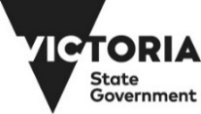 